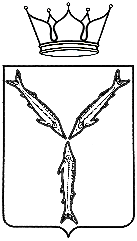 МИНИСТЕРСТВО КУЛЬТУРЫ САРАТОВСКОЙ ОБЛАСТИП Р И К А З« __ »__________ 2017 года №_____/_____г. СаратовВ целях поощрения граждан за высокие достижения в профессиональной деятельности, внесение значительного вклада в развитие культуры и искусства области, и на основанииПоложения о министерстве культуры Саратовской области, утвержденного постановлением Правительства Саратовской области от 24 марта 2006 года № 84-П, ПРИКАЗЫВАЮ:Утвердить Положение о Доске почета работников культуры Саратовской области согласно приложению № 1 к настоящему приказу.Утвердить форму ходатайства о выдвижении кандидата на Доску почёта работников культуры Саратовской области согласно приложению                № 2 к настоящему приказу.3. Отделу правовой и кадровой работы министерства культуры области (Емельянова М.А.) организовать сбор документов и оформление Доски почета работниковкультурыСаратовской области.4. Отделу организационной работы и информационных технологий (Курбатова Л.В.) разместить приказ на официальном сайте министерства культуры области в информационно-телекоммуникационной сети «Интернет» и направить его в министерство информации и печати области для официального опубликования.5. Контроль за исполнением настоящего приказа оставляю за собой.МинистрТ.А. ГаранинаПриложение № 1 к приказуминистерства культуры областиот ________________ № _____ПОЛОЖЕНИЕО ДОСКЕ ПОЧЕТА РАБОТНИКОВ КУЛЬТУРЫ 
САРАТОВСКОЙ ОБЛАСТИ1. Общие положения1.1. Настоящее Положение устанавливает порядок занесения на Доску почета работников культуры Саратовскойобласти (далее - Доска почета) сотрудников министерства культуры Саратовской области (далее - министерство), работников учреждений сферы культуры и искусства, действующих на территории Саратовской области, независимо от их организационно-правовых форм и форм собственности (далее - работники).1.2. Занесение на Доску почета является формой морального поощрения работников:- достигших высокого профессионального мастерства;- внесших заметный личный вклад в решение задач в области культуры и искусства;- ставших победителями конкурсов профессионального мастерства различного уровня.1.3. На Доске почета размещается 15 фотографий работников размером 30 x 20 сантиметров с указанием фамилии, имени, отчества и должности.1.4. Занесение на Доску почета осуществляется сроком на один год и приурочивается к проведению мероприятий, посвященных Дню работника культуры (25 марта).1.5. Сведения о работниках, занесённых на Доску почёта, размещаютсяна официальном сайте министерства в информационно-телекоммуникационной сети Интернет. Таким работникам выдается свидетельство о занесении на Доску почета работников культуры Саратовской области.2. Порядок представления материалов на выдвижение кандидатовдля занесения на Доску почета2.1. Право выдвижения кандидатов для занесения на Доску почета имеют:- органы государственной власти Саратовской области, иные государственные органы Саратовской области;- органы местного самоуправления;- организации независимо от организационно-правовой формы.2.2. Инициатор, выдвигающий кандидата для занесения на Доску почета, направляет в министерство следующие документы:- ходатайство о выдвижении кандидата на Доску почёта;- характеристику с указанием конкретных заслуг и достижений;- справку, содержащую основные биографические данные кандидата (фамилия, имя, отчество, дата и место рождения, место жительства, образование, семейное положение);- справку об отсутствии судимости;- копии наградных документов, полученных за заслуги (если имеются);- копию трудовой книжки.2.3. Срок представления в министерство предложений по кандидатурам для занесения на Доску почета - ежегодно до 1 февраля.3. Порядок рассмотрения материалов на выдвижение кандидатовдля занесения на Доску почета3.1. Рассмотрение представленных в соответствии с разделом 2 настоящего Положения материалов возлагается на комиссию по наградам при министерстве культуры Саратовской области, которая принимает решение о занесении работников на Доску почета по следующим критериям отбора:- существенный вклад в развитие культуры, искусства, образования в сфере культуры и искусства;- высокие творческие достижения на международном, всероссийском и региональном уровнях;- реализация проектов в сфере культуры, организация проведения и проведение мероприятий в сфере культуры и искусства;- наличие государственных наград Российской Федерации, наград Саратовской области, почетных званий;- стаж работы в отрасли не менее 5 лет;- иные заслуги.3.2. Заседание комиссии является правомочным, если в нем участвует более половины членов комиссии. Решение на заседании комиссии принимается большинством голосов присутствующих членов комиссии при открытом голосовании. При равенстве голосов голос председательствующего является решающим.3.3. Решение комиссии оформляется протоколом, который подписывается председателем и членами комиссии.3.4. На основании решения комиссии издается приказ министерства о занесении на Доску почета.3.5. После издания приказа министерства отдел правовой и кадровой работы размещает информацию о лицах, занесенных на Доску почета, на официальном сайте министерства в информационно-телекоммуникационной сети Интернет, организует работу по оформлению Доски почета, ведет учет лиц, занесенных на Доску почета.Приложение № 2 к приказуминистерства культуры областиот ________________ № _____ХОДАТАЙСТВО1. Фамилия, имя, отчество <*>:__________________________________________________________________________.2. Дата и место рождения <*>:__________________________________________________________________________.3.  Образование (образовательное учреждение, специальность, дата окончания)<*>:_____________________________________________________________________________________________________________________________________________________.4. Место работы <*>: ________________________________________________________________________________________________________________________________.5. Занимаемая должность, в том числе ученая степень, звание <*>:_____________________________________________________________________________________________________________________________________________________.6.  Стаж  работы  в  соответствующей  отрасли  ____ лет; на последнем местеработы ____ лет7. Сведения о взысканиях и поощрениях за последние 3 года, о наградах:________________________________________________________________________________________________________________________________________________________________________________________________________________________________.8.  Трудовая  деятельность с указанием дат поступления и ухода, должности иназвания организации:9. Характеристика с указанием конкретных заслуг представляемого к награде<*>:_____________________________________________________________________________________________________________________________________________________.    Кандидатура ___________________ рекомендована общим собранием трудовогоколлектива, комиссией (дата обсуждения, № протокола)__________________________________________________________________________.Руководитель организации                    Председатель собрания, комиссии__________________________                  _______________________________        (подпись)    (подпись)Согласовано (для муниципальных учреждений культуры)Глава муниципального образования            _______________________________   (подпись, Ф.И.О.)М.П."__" ___________ года    --------------------------------<*> Графа "Фамилия, имя, отчество" заполняется строго по данным паспорта.<*> Графа "Дата и место рождения" заполняется строго по данным паспорта.<*>  Графа  "Образование  (образовательное  учреждение, специальность, датаокончания)" заполняется строго по документам об образовании.<*>  Графа  "Место  работы"  заполняется  в соответствии с гербовой печатьюпредприятия, учреждения, организации.<*>  Графа  "Занимаемая  должность,  в  том  числе  ученая степень, звание"заполняется строго по данным трудовой книжки.<*>  При  заполнении  графы  "Характеристика  с указанием конкретных заслугпредставляемого  к  награждению"  выполнение  должностных  обязанностей  недолжно   преподноситься   в   качестве   особых  заслуг  представляемого  кнаграждению.<*>  Для  муниципальных  учреждений  культуры  обязательно  согласование  сглавами муниципальных образований.О Доске почета работников культуры Саратовской областиМесяц и годМесяц и годДолжность с указанием предприятия, учреждения, организации, министерства, ведомствапоступленияухода